ҠАРАР                                                                                                 РЕШЕНИЕ08 февраль 2023й. 				№164				08 февраля 2023г. Об утверждении схемы семимандатного избирательного округа для выборов депутатов Совета сельского поселенияВоздвиженский сельсовет муниципального района Альшеевский район Республики Башкортостан В соответствии с пунктом 71 статьи 18 Федерального закона «Об основных гарантиях избирательных прав и права на участие в референдуме граждан Российской Федерации», частью 8 статьи 15 Кодекса Республики Башкортостан о выборах, пунктом 2 статьи 7, пунктом 4 статьи 18 Устава сельского поселения Воздвиженский сельсовет муниципального района Альшеевский район Республики Башкортостан, рассмотрев решение территориальной избирательной комиссии муниципального района Альшеевский район Республики Башкортостан № 37/7-5  от 03 февраля 2023 года «Об определении схемы семимандатного избирательного округа для выборов депутатов Совета сельского поселения Воздвиженский сельсовет муниципального района Альшеевский район Республики Башкортостан»  Совет сельского поселения Воздвиженский сельсовет муниципального района Альшеевский район Республики Башкортостан решил:1.Утвердить схему семимандатного избирательного округа для выборов депутатов Совета сельского поселения  Воздвиженский сельсовет муниципального района Альшеевский район Республики Башкортостан и  графическое изображение указанной схемы согласно приложениям №№1, 2. 	2. Признать утратившим силу решение Совета сельского поселения Воздвиженский сельсовет муниципального района Альшеевский район Республики Башкортостан от 27 февраля 2015 года №206 «Об утверждении схемы одномандатных избирательных округов по выборам депутатов Совета сельского поселения Воздвиженский сельсовет муниципального района Альшеевский район Республики Башкортостан двадцать седьмого  созыва».3. Настоящее решение обнародовать на информационном стенде и на официальном сайте сельского поселения Воздвиженский сельсовет муниципального района Альшеевский район Республики Башкортостан. 4. Направить настоящее решение в территориальную избирательную комиссию муниципального района Альшеевский район Республики Башкортостан.Глава сельского поселения                                Ф.Н. МазитовПриложение №1     к решению Совета сельского поселения Воздвиженский сельсовет Альшеевский район                         Республики Башкортостан от 08 февраля 2023 года №164СХЕМАсемимандатного избирательного округа для выборов депутатов Советасельского  поселения Воздвиженский сельсовет муниципального районаАльшеевский район Республики БашкортостанВходят населенные пункты: с.Воздвиженка, д.Бугульминка, д.Клиновка, д.Нововоздвиженка, д.Осоргино, д.Самодуровка, д.Степановка, д.Челноковка,  с.санатория им. Чехова.  Избирателей  545.БАШҠОРТОСТАН РЕСПУБЛИКАҺЫӘЛШӘЙ РАЙОНЫМУНИЦИПАЛЬ РАЙОНЫНЫҢВОЗДВИЖЕНКА АУЫЛ СОВЕТЫАУЫЛ БИЛӘМӘҺЕ СОВЕТЫ (БАШҠОРТОСТАН  РЕСПУБЛИКАҺЫ  ӘЛШӘЙ  РАЙОНЫ  ВОЗДВИЖЕНКА  АУЫЛ  СОВЕТЫ)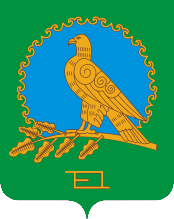 СОВЕТ СЕЛЬСКОГО ПОСЕЛЕНИЯВОЗДВИЖЕНСКИЙ СЕЛЬСОВЕТМУНИЦИПАЛЬНОГО РАЙОНААЛЬШЕЕВСКИЙ РАЙОНРЕСПУБЛИКИБАШКОРТОСТАН(ВОЗДВИЖЕНСКИЙ  СЕЛЬСОВЕТ АЛЬШЕЕВСКОГО  РАЙОНА  РЕСПУБЛИКИ  БАШКОРТОСТАН)